Obec Kájov 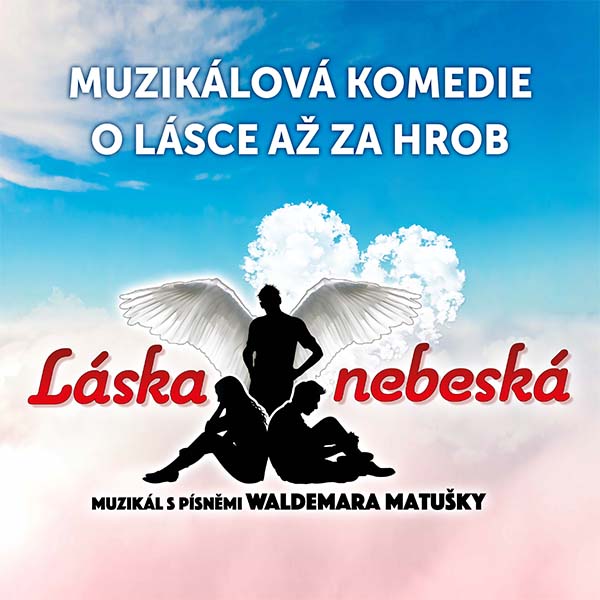 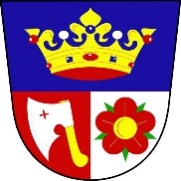 pořádá zájezd do divadla Brodway PrahaSobota 13. 5. 2023Cena vstupenky: 400 Kč(dopravu hradí obec)Prodej vstupenek na OÚ Kájov(p. Kopřivová)Odjezd: 7 hod – parkoviště u školyPředpokládaný návrat: 21 hod